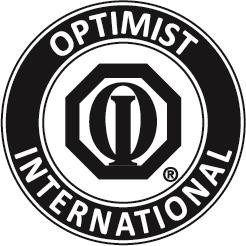 PRINT ON DISTRICT LETTERHEAD OR TYPE IN DISTRICT NAME
CONTACT
DISTRICT CONTACT
CONTACT’S NUMBERFOR IMMEDIATE RELEASE
DATELocal Student Wins Optimist District Essay Contest
CITY, STATE/PROVINCE, STUDENT NAME, a YEAR IN SCHOOL at SCHOOL, recently won the DISTRICT NAME Optimist essay contest based on a theme of “Essay Topic”
STUDENT LAST NAME was awarded a $2,500 scholarship for the honor. In addition, the essay will be featured in Optimist International’s The Optimist magazine.
“STUDENT NAME did a wonderful job of articulating this year’s theme.  HE/SHE expressed HIMSELF/HERSELF well through the essay and deserved the honor of first place,” District Essay Chair CHAIR’S NAME said.The DISTRICT NAME has been participating in the Optimist Essay Contest for NUMBER years.
Optimist International is one of the world’s largest service club organization with 80,000 adult and youth members in 2,500 clubs in the United States, Canada, the Caribbean, Mexico, and throughout the world. Carrying the motto “Friend of Youth,” Optimists conduct positive service projects that reach more than six million young people each year.  To learn more about Optimist International, please visit the organization’s website at www.optimist.org.#	#	#